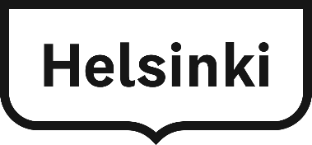 Uusien Hitas-asuntojen markkinointi ja myyntiRakennuttajalleRakennuttaja vastaa Hitas- ja Puolihitas-asuntojen markkinoinnista, arvonnasta ja myynnistä tämän ohjeen mukaisesti. Ohje koskee asuntokauppalain mukaisesti toteutettavia ns. RS-hankkeita, joiden haku alkaa 15.9.2021 jälkeen.Asumisen palvelut valvoo ohjeen noudattamista ja ylläpitää Hitas-palvelujen asunto- ja omistajarekisteriä, johon Hitas-kohteen 	hankinta-arvo, asuntojen tiedot ja valmistumistiedot sekä Hitas-asuntojen 	hakijoiden ja ostajien henkilötiedot tallennetaan. Hitas-rekisterin tietojen perusteella lasketaan mm. asuntojen jälleenmyyntihinnat.Rakennuttaja on velvollinen arpomaan uusien Hitas-asuntojen 	ostajat. Kaupungin omistukseen tuleva asunto jää pois arvonnasta.Lapsiperheillä on ostojärjestyksen arvonnassa etusija perheasuntoihin:lapsiperheeseen kuuluu hakuajan päättyessävähintään yksi alaikäinen lapsiraskaus ja vireillä oleva adoptio otetaan huomioonperheasuntoja ovat kolme huonetta ja sitä suuremmat asunnotAikataulu Asuntojen markkinointi ja hakuEnnen hakuohjeen ja myyntihinnaston laatimistaRakennuttaja vastaanottaa asumisen palvelujen päällikön päätöksen asunto-osakeyhtiön hankinta-arvon hyväksymisestä ja allekirjoittaa Hitas- ja Puolihitas-asuntoja koskevan rakennuttajan sitoumuksen tontit-yksikön kanssa lyhytaikaisen vuokrasopimuksen yhteydessä.Lisäksi rakennuttaja sopii tilat-palvelun yritystilat-yksikön kanssa kaupungin omistukseen tulevasta asunnosta.Ennen asuntojen ennakkomarkkinointia Rakennuttaja toimittaa viimeistään viikkoa (1) ennen 	ennakkomarkkinoinnin aloittamista asumisen palveluille:tiedon hakuajastahakuohjeen, jossa on ilmoitettava etukäteen:kuinka monta ostajaa kuhunkin asuntoon arvotaan 	(oltava vähintään viisi)arvonnan suoritustapaarvonnassa tai sen jälkeen mahdollisesti vapaaksi jääneiden asuntojen	markkinointitapa tieto, että osallistumalla arvontaan, hakija hyväksyy henkilötietojensa käsittelyn	Helsingin kaupungin Hitas-palvelujen asunto- ja omistajarekisterissähakuohjeen mallimyyntihinnaston, jossa on jokaisen asunnon huoneisto- ja hintatiedotyhtiöjärjestyksenAsuntojen markkinointi ja hakuaikaRakennuttajan on ilmoitettava Hitas-asuntojen ennakkomarkkinoinnista omilla 	verkkosivuillaan vähintään kaksi (2) viikkoa ennen hakuajan alkamista.  Asumisen palvelut ilmoittaa yhtiön ennakkomarkkinoinnista kaupungin verkkosivuilla (www.hel.fi/hitas).Hitas-asuntojen hakuaika (arvontaan osallistumisaika) on vähintään kymmenen (10) päivää.Kaupungin ostama asunto ei ole mukana arvonnassa.Hakija Hakijalla tarkoitetaan arvontaan osallistujaa ja tulevaa ostajaa.Hakijan on oltava täysi-ikäinen, oikeustoimikelpoinen luonnollinen henkilö.Hakija saa osallistua arvontaan vain yhdellä hakulomakkeella. puolisot (myös erillään asuvat tai joiden avioero on vireillä) voivat osallistua arvontaan vain yhdellä hakulomakkeella joko yhdessä tai toinen puoliso yksin. Puolisoita ovat aviopuolisot, avopuolisot ja rekisteröidyssä parisuhteessa olevat.vanhempiensa kanssa asuva, täysi-ikäinen, omaan talouteen muuttava lapsi voi osallistua arvontaan omalla hakulomakkeellaansamassa asunnossa asuvat, eri talouteen kuuluvat henkilöt, jotka hakevat kumpikin omaa asuntoa, voivat osallistua arvontaan omilla hakulomakkeillaan Tarvittaessa hakijan tulee selvittää asumistilanteensa luotettavalla tavalla. Asumisen palveluilla on oikeus tarkistaa tiedot väestötietojärjestelmästä.Kaikkien ostajiksi tulevien tiedot on ilmoitettava samalla hakulomakkeella. Ostajiksi ei voi arvonnan jälkeen lisätä henkilöitä, jotka eivät ole olleet asunnon osto-oikeuden hakijoina.Ostaja ja ostajatalous on määritelty kohdassa Hitas-omistamisrajoitus s. 9.Lapsiperheillä etusija perheasuntoihinLapsiperheillä on ostojärjestyksen arvonnassa etusija perheasuntoihin.Lapsiperheeseen kuuluu hakuajan päättyessä:vähintään yksi alaikäinen lapsi raskaus ja vireillä oleva adoptio otetaan huomioonRaskaustodistus tai adoptiolupa esitetään rakennuttajalle ennen kauppakirjan allekirjoittamista.Perheasuntoja ovat kolme huonetta ja sitä suuremmat asunnot.HakulomakeHakulomakkeella on ilmoitettava kaikkien ostajiksi tulevien:sukunimi ja etunimisyntymäaika tai henkilötunnusväestötietojärjestelmän mukainen osoitesähköpostiosoite ja puhelinnumero   Lapsiperhehakijoiden tulee lisäksi ilmoittaa:vähintään yhden perheeseen kuuluvan alaikäisen lapsen nimi ja syntymäaika tai tieto raskaudesta tai adoptioluvastaLapsiperhe-ehdon tulee täyttyä hakuajan päättyessä.Rakennuttaja päättää kuinka montaa asuntoa on mahdollisuus hakea yhdellä hakulomakkeella.Rakennuttajan tulee ilmoittaa hakuohjeessaan, että kauppa voidaan tehdä vain hakulomakkeella ilmoitettujen asunnon hakijoiden kanssa. Arvontaan osallistuvien hakijoiden edellytetään tutustuneen huolellisesti hakuohjeeseen ja hakijoiden on vakuutettava hakulomakkeella kaikki antamansa tiedot oikeiksi. Asumisen palvelut voi tarvittaessa tarkastaa tietojen oikeellisuuden väestötietojärjestelmästä. Virheellisten tietojen antaminen ja/tai arvonnassa useammalla hakemuksella mukana oleminen johtaa hakemuksen ja osto-oikeuden hylkäämiseen. Henkilötietojen luovuttaminenRakennuttajan on huolehdittava, että arvontaan osallistuvat hakijat ja asunnon ostajat ovat tietoisia heidän henkilötietojensa luovuttamisesta asumisen palvelut-yksikölle.Ostajien valintaAsunnon myyminen kaupungille (Hitas I-yhtiöt)Kaupungin omistukseen tulevien asuntojen kaupoista sovitaan tilat-palvelun yritystilat-yksikön kanssa: Sijaisena 1.1. – 31.7.2024 Minna Mäkelä minna.m.makela@hel.fi puh. 040 6742631. 1.8.2024 alkaen tiimipäällikkö Maarit Kontio puh. 040 185 9851, maarit.kontio@hel.fi. Kaupungin omistukseen tuleva asunto ei ole mukana arvonnassa.ArvontaRakennuttaja vastaa arvonnan suorittamisesta hakuohjeessa ilmoittamallaan tavalla. Asumisen palvelujen edustaja on paikalla arvontatilaisuudessa. Arvonnassa kunkin asunnon hakijat arvotaan etusijajärjestykseen. Kullekin asunnolle arvotaan  vähintään viisi (5) ostajaa, kuitenkin noudattaen rakennuttajan hakuohjeessa ilmoittamaa arvottavien ostajien lukumäärää.Perheasunnot arvotaan ensisijaisesti lapsiperheille. Perheasuntojen osalta rakennuttaja voi esimerkiksiarpoa kaikki asunnon hakijat ja poimia näiden joukosta lapsiperhehakijat etusijalle arvontajärjestyksessä tai arpoa erikseen lapsiperhehakijat ja muut hakijat Jos haettuun perheasuntoon on lapsiperhehakijoita vähemmän kuin arvottavia ostajia, niin lapsiperheiden arvotun etusijajärjestyksen jälkeen tulevat muut hakijat arvotussa etusijajärjestyksessä.ArvontapöytäkirjaArvonnasta laaditaan pöytäkirja, jossa mainitaan arvontakohde ja arvonnan suorittamistapa, aika, paikka ja läsnäolijat. Pöytäkirjaan liitetään luettelo arvontaan osallistuneista hakijoista ja asuntokohtaiset arvontatulokset sekä lista hylätyistä hakijoista/hakemuksista perusteluineen. Lapsiperhe-ehdon täyttyminen (alaikäinen lapsi, raskaustodistus tai adoptiolupa) tulee selvitä asuntokohtaisista arvontatuloksista.Arvonnan suorittaja ja kaupungin edustaja allekirjoittavat pöytäkirjan.Arvontatulokset ja osto-oikeuden tarjoaminenRakennuttaja ilmoittaa arvonnan tulokset hakijoille kohteen hakuohjeessa ilmoittamallaan tavalla. Arvonnan läpinäkyvyyden vuoksi on suositeltavaa, että jokainen hakija saa tiedon hakemuksensa sijaluvusta.Ensimmäisen sijan saanut hakija saa ensimmäisenä mahdollisuuden asunnon ostamiseen. Kauppa voidaan tehdä vain osto-oikeuden saaneiden ja hakulomakkeella mukana olleiden hakijoiden kanssa. Arvonnassa saatua osto-oikeutta ei voi siirtää edelleen. Ostajien arvontatulosten ja lapsiperhe-ehdon valvontaRakennuttaja ilmoittaa asumisen palveluille ennen varaussopimuksen tai kauppakirjan allekirjoittamista asunnon osto-oikeuden saaneiden hakijoiden arvonnan sijaluvun. Perheasuntojen osalta rakennuttaja ilmoittaa lisäksi yhden lapsiperheeseen kuuluvan alaikäisen lapsen nimen ja syntymäajan tai toimittaa raskaustodistuksen tai adoptioluvan. Edellä mainitut ilmoitukset on tarkoituksenmukaista tehdä samanaikaisesti ostajan/ostajatalouden Hitas-omistamisrajoitukseen liittyvien tarkastusten kanssa.Arvonnan jälkeen vapaaseen myyntiin siirtyneiden asuntojen osalta rakennuttaja ilmoittaa, että kyseessä on ns. vapaa myynti. Lapsiperheillä ei ole etusijaa vapaaseen myyntiin siirtyneisiin perheasuntoihin.Arvontatulosten säilyttäminen ja muistion ylläpitäminenRakennuttaja pitää ajantasaista asuntokohtaista muistiota arvonnan etusijajärjestyksestä ja osto-oikeuden tarjoamisista, hyväksymisistä ja kieltäytymisistä. Muistioon on merkittävä päivämäärät, milloin osto-oikeutta on tarjottu hakijalle ja, milloin hakija on joko hyväksynyt tarjouksen tai kieltäytynyt siitä. Myös tiedot asunnon vapaasta myynnistä merkitään muistioon.Rakennuttaja säilyttää kaikkien asuntojen ja hakijoiden tiedot sekä arvontatiedot. Arvonta-aineisto, arvontapöytäkirja ja muistio ovat säilytettävä vuosi yhtiön valmistumisen jälkeen. Asumisen palvelut voi tarvittaessa pyytää rakennuttajalta ajantasaista muistiota arvontatulosten noudattamiseen liittyvää tarkastusta varten.Vapaaseen myyntiin siirtyvät asunnot Mikäli asuntoja jää arvonnan jälkeen vapaaksi tai kukaan arvontajonossa etusijajärjestyksessä olevista hakijoista ei halua ostaa asuntoa, niin asunto siirtyy vapaaseen myyntiin. Lapsiperheiden etusija perheasuntoihin ei koske vapaaseen myyntiin siirtyneitä asuntoja. Muilta osin kaupanteossa on noudatettava Hitas-ohjeistusta.Arvonnan jälkeen mahdollisesti vapaaksi siirtyvien asuntojen markkinointitapa on ilmoitettava etukäteen kohteen hakuohjeessa. Suositeltavaa on, että vapaaseen myyntiin siirtyvien asuntojen markkinoinnin aloitusajankohdasta ilmoitetaan arvontaan osallistuneille hakijoille. Asuntoja voi tarjota muille kuin arvontaan osallistuneille vasta, kun ne ovat olleet julkisesti haettavina rakennuttajan verkkosivuilla.KaupantekoOstajat/ostajatalouteen kuuluvat voivat olla varaajina tai osakkaina vain yhdessä uustuotannon Hitas-asunnossa (koskee myös ryhmärakennuttamishankkeita). Kuolinpesä ja yritys ei voi olla uuden Hitas-asunnon ostajana. Varaussopimus Rakennuttaja tarkastaa arvontatuloksista ja hakijoilta muun muassa lapsiperhe-ehdon täyttymisen ennen kauppakirjan allekirjoittamista ja varmistaa samalla, ettei ostajalla/ostajataloudella ole muita Hitas-varauksia ja/tai uustuotannon Hitas-kauppoja tehtynä (ks. alla kohta Omistamisrajoituksen valvonta). Varaussopimus ei oikeuta kauppaan, jos ennen kauppakirjan allekirjoittamista selviää, että hakija on antanut virheellisiä tietoja ja/tai on ollut hakijana useammalla hakulomakkeella.Hitas-omistamisrajoitus (ei koske Puolihitas-asuntoja)Hitas-omistamisrajoituksella tarkoitetaan sitä, että uustuotannon Hitas-asunnon ostajan/ostajatalouden omistuksessa olevat muut Hitas-asunnot tulee myydä ennen uuden asunnon valmistumista. Hitas-omistamisrajoitusta tarkastellaan aina talouskohtaisesti, vaikka uustuotannon Hitas-asunto ostetaan esimerkiksi vain toisen puolison nimiin. Ostaja ja ostajatalousOstajalla tarkoitetaan kaikkia ostajia. Ostajataloudella tarkoitetaan ostajaa ja kaikkia ostajan perheenjäseniä, jotka ovat vakituisesti kirjoilla samassa osoitteessa ja kuuluvat samaan talouteen. Ostajatalouteen kuuluvat myös eri osoitteissa asuvat puolisot.Asumisen palvelut tarkastaa tietojen oikeellisuuden väestötietojärjestelmästä ja käyttää oikeuttaan tapauskohtaiseen harkintaan ratkaistessaan epäselvät tapaukset.Omistamisrajoituksen valvontaRakennuttaja tarkastaa asumisen palveluilta noin viikkoa ennen kauppakirjan allekirjoittamista ostajan/ostajatalouden muut Hitas-omistukset. Lisäksi jokaisen ostajan on allekirjoitettava kauppakirjan Hitas-omistusliite. Jos ostajalla/ostajataloudella on muita Hitas-omistuksia, kirjataan kauppakirjan liitteeseen myyntiehto, jota ostajan/ostajatalouden on noudatettava. Ehdon mukaisesti ostajan/ostajatalouden on luovuttava muista Hitas-omistuksista omistusoikeudella uuden asunnon valmistumiseen mennessä. Luopuminen koskee myös hallintaoikeutta uuden asunnon valmistuessa. Rakennuttaja valvoo myyntiehtoja. Uuden Hitas-asunnon omistus- ja hallintaoikeutta ei saa luovuttaa ennen myyntiehdon täyttymistä.Myyntiehto ei täyty sillä, että osakkeet myydään ostajan/ostajatalouden kanssa samaan talouteen kuuluvalle henkilölle.Muutos kauppakirjan ehtoihin: ei siirto-oikeuttaRakennuttajan on huolehdittava kauppakirjan ehdoissa siitä, että kauppakirjaan perustuvia oikeuksia ja velvollisuuksia ei voi siirtää rakennusaikana ennen kohteen valmistumista ja omistusoikeuden siirtymistä. Kaupan peruuntuessa asuntoa on tarjottava arvontatulosten mukaisessa järjestyksessä seuraavalla sijalla olevalle ostajaehdokkaalle. Asunto voi siirtyä vapaaseen myyntiin vasta, jos kukaan arvontasijoilta ei halua ostaa asuntoa.Lisäys kauppakirjan ehtoihin: henkilötietojen käsittelyRakennuttajan on lisättävä kauppakirjaan tieto, että kauppakirjan allekirjoituksella ostaja hyväksyy henkilötietojensa käsittelyn Hitas-palvelujen asunto- ja omistajarekisterissä. Kaupanteon jälkeenRakennuttaja toimittaa kauppakirjat ja Hitas-yhtiöissä lisäksi kauppakirjan Hitas-omistusliitteet asumisen palveluille kaupanteon jälkeen, kuitenkin viimeistään kahden kuukauden kuluessa allekirjoittamisesta. Kauppakirjan myyntiehtojen valvonta (ei koske Puolihitas-asuntoja)Rakennuttaja ylläpitää tietoja ostajien/ostajatalouksien kauppakirjaan liittyvistä Hitas-omistusten myyntiehdoista. Ostajan/ostajatalouden muut Hitas-omistukset on luovutettava omistusoikeudella kaupan kohteena olevan uuden Hitas-asunnon valmistumiseen mennessä. Luopuminen koskee myös hallintaoikeutta uuden asunnon valmistuessa. Kauppakirjan Hitas-omistusliitteen myyntiehdot ovat sitovia.Lisäaika Hitas-omistusten myynnille (ei koske Puolihitas-asuntoja)Erityisistä syistä asumisen palvelut voi antaa lisäaikaa myyntiehdon alaisten Hitas-omistusten luovuttamiselle. Vapaamuotoinen lisäaikahakemus tulee toimittaa asumisen palveluille aina ennen (noin kaksi viikkoa) uuden Hitas-asunnon valmistumista. Asumisen palvelut ilmoittaa mahdollisen lisäajan myöntämisestä rakennuttajalle.Yhtiön valmistuminen ja muuttokirjeRakennuttaja toimittaa asumisen palveluille:muuttokirjeen, josta selviää yhtiön valmistumispäiväkauppakirjat myyntiehdon alaisista Hitas-omistuksistaSuositeltavaa on, että rakennuttaja muistuttaa muuttokirjeessä Hitas-asunnon ostamiseen liittyvästä myyntiehdosta. Ostajan/ostajatalouden on toimitettava rakennuttajalle kauppakirja myyntiehdon alaisten Hitas-omistusten myynnistä ja lisäksi omistusoikeuden siirron osalta kopio osakekirjan siirrosta.Rakennusaikaiset lisä- ja muutostyötSuositeltavaa on, että rakennuttaja toimittaa asumisen palveluille tiedot ostajien tilaamien rakennusaikaisten muutos- ja lisätöiden kustannuksista koko yhtiön osalta samanaikaisesti. Jos tietojen toimittaminen ei ole mahdollista, niin suositeltavaa on, että rakennuttaja muistuttaa muuttokirjeessä, että ostajat säilyttävät rakennuttajalta/urakoitsijalta tilattujen rakennusaikaisten lisä- ja muutostöiden kustannusten osalta tilausvahvistuksen sekä kuitit muutostöiden maksamisesta.Tiedot tallennetaan Hitas-palvelujen asunto- ja omistajarekisteriin tulevia jälleenmyyntilaskelmia varten.Ohjeen ja sen ehtojen noudattaminenAsumisen palvelut tekee ohjeen, arvonnan ja arvontatulosten etusijajärjestyksen noudattamiseen liittyviä tarkastuksia. Rakennuttajan ylläpitämästä muistiosta on oltava myös jälkikäteen todennettavissa, että arvontatuloksia noudatettu ja lapsiperhe-ehdon täyttyminen on tarkastettu.Tämän ohjeen ehdot koskevat myös valmistunutta uutta Hitas-asuntoa, kun asunnon myyjänä on kohteen rakennuttaja.Velvoitteiden rikkomisesta voidaan määrätä sopimussakko rakennuttajan 	sitoumuksen ja tontin-vuokraehtojen mukaisesti.YhteystiedotLisätietojawww.hel.fi/hitas hitas@hel.fi Puh. 09 310 13033 (ma-to klo 9 - 11)Asiapaperien toimittaminenSähköposti: hitas@hel.fi	Turvasähköposti: https://securemail.hel.fi/kumppanit Kaupunkiympäristön toimiala
Asumisen palvelut/Hitas
PL 58231
00099 HELSINGIN KAUPUNKI 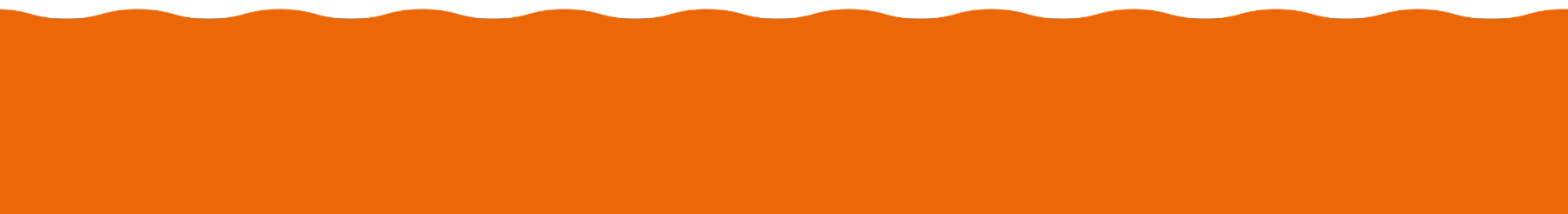 MilloinRakennuttaja toimittaa asumisen palveluille hitas@hel.fi Rakennuttajan tuleeEnnen hakuohjeen ja myyntihinnaston tekemistävastaanottaa asumisen palvelujen yksikön päällikön päätös hankinta-arvostaallekirjoittaa rakennuttajan sitoumusselvittää, minkä asunnon kaupunki ostaa (Hitas I)(ei ole mukana arvonnassa)Viimeistään viikkoa ennen ennakkomarkkinointiatiedon hakuajasta (vähintään 10 päivää)hakuohjeenmyyntihinnastonyhtiöjärjestyksenVähintään kaksi  viikkoa ennen hakuajan alkuailmoittaa ennakkomarkkinoinnista omilla verkkosivuillaEnnen arvontaakutsun arvontatilaisuuteenArvonnan jälkeenarvontapöytäkirjan ja sen liitteetsäilyttää arvontapöytäkirja ja asuntokohtaiset arvontatuloksetylläpitää ajantasaista muistiota osto-oikeuden tarjoamisten, hyväksymisten ja kieltäytymisten ajankohdista (muistio koskee myös ns. vapaata myyntiä)Ennen kauppakirjan allekirjoittamistatiedon, milloin kaupanteko alkaaostajien hetut, arvontasijan, lapsiperhetiedon (alaikäisen lapsen nimi ja syntymäaika, raskaustodistus, adoptiolupa)tiedon vapaasta myynnistä noudattaa arvontatuloksia ja tarkastaa lapsiperhe-ehdon täyttyminentarkastaa asumisen palveluilta kaikkien ostajien/ostajatalouksien mahdolliset Hitas-omistukset Kauppakirjan allekirjoittamisen yhteydessätarkastaa ostajilta ostajan/ostajatalouden Hitas-omistukset ja pyytää ostajia/ostajatalouteen kuuluvia Hitas-omistajia allekirjoittamaan kauppakirjan Hitas-omistusliitemuuttaa kauppakirjan ehtoja: ei siirto-oikeutta rakennusaikanalisätä kauppakirjaan tieto henkilötietojen käsittelystä
Kaupanteon jälkeenkauppakirjat jaHitas-omistusliitteetylläpitää tietoja kauppakirjan Hitas-omistusliitteen myyntiehdoistaEnnen kohteen valmistumistamuuttokirjeen, josta selviää yhtiön valmistumispäiväkauppakirjat myyntiehdon alaisista Hitas-omistuksista yhtiön valmistumiseen mennessäsaada tieto asumisen palveluilta ostajan mahdollisesta lisäaikahakemuksestavalvoa myyntiehtojen täyttymiset KAUPPAKIRJAN HITAS-OMISTUSLIITE  (ei koske Puolihitas-asuntoja)Asuinhuoneiston rakentamisvaiheen kauppakirjan kohta 22 muut ehdotKauppakirjan Hitas-omistusliitteessä ostajalla tarkoitetaan kaikkia ostajia ja ostajataloudella tarkoitetaan ostajaa ja kaikkia ostajan perheenjäseniä, jotka ovat vakituisesti kirjoilla samassa osoitteessa ja kuuluvat samaan talouteen. Ostajataloutena pidetään myös eri osoitteissa asuvia puolisoita. Hitas-omistuksilla tarkoitetaan kaikkia ostajan/ostajatalouden omistamia Hitas-asunto-osakkeita.KAUPPAKIRJAN HITAS-OMISTUSLIITE  (ei koske Puolihitas-asuntoja)Asuinhuoneiston rakentamisvaiheen kauppakirjan kohta 22 muut ehdotKauppakirjan Hitas-omistusliitteessä ostajalla tarkoitetaan kaikkia ostajia ja ostajataloudella tarkoitetaan ostajaa ja kaikkia ostajan perheenjäseniä, jotka ovat vakituisesti kirjoilla samassa osoitteessa ja kuuluvat samaan talouteen. Ostajataloutena pidetään myös eri osoitteissa asuvia puolisoita. Hitas-omistuksilla tarkoitetaan kaikkia ostajan/ostajatalouden omistamia Hitas-asunto-osakkeita.Ostaja/ostajatalouteen kuuluva voi olla varaajana/osakkaana vain yhdessä uustuotannon Hitas-asunnossa (koskee myös ryhmärakennuttamishankkeita).  Ostaja vakuuttaa, ettei ostajataloudella ole muita Hitas-asuntovarauksia ja/tai Hitas-kauppoja tehtynäLisäksi ostajan ja ostajatalouden Hitas-omistajien on allekirjoitettava sivun 2 vaihtoehto A tai B. Ostaja/ostajatalouteen kuuluva voi olla varaajana/osakkaana vain yhdessä uustuotannon Hitas-asunnossa (koskee myös ryhmärakennuttamishankkeita).  Ostaja vakuuttaa, ettei ostajataloudella ole muita Hitas-asuntovarauksia ja/tai Hitas-kauppoja tehtynäLisäksi ostajan ja ostajatalouden Hitas-omistajien on allekirjoitettava sivun 2 vaihtoehto A tai B. Hitas-ehtojen mukaisesti ostaja/ostajatalous ei saa pysyvästi omistaa muita Hitas-asunto-osakkeita.Hitas-ehtojen mukaisesti ostaja/ostajatalous ei saa pysyvästi omistaa muita Hitas-asunto-osakkeita.Omistusoikeuden siirtyminenOmistusoikeus kaupan kohteena oleviin osakkeisiin siirtyy ostajalle, kun asunto on valmistunut ja kauppahinta on kokonaisuudessaan maksettu ja kun ostajatalouden muut Hitas-osakkeet on luovutettu omistusoikeudella. Luopuminen koskee myös hallintaoikeutta uuden asunnon valmistuessa. Ostaja on velvollinen esittämään luovutuksista selvityksen rakennuttajalle asunnon valmistumiseen mennessä.ValmistumispäiväValmistumispäivänä pidetään rakennuttajan ostajalle ja asumisen palveluille ilmoittamaa muuttopäivää. Valmistumispäivänä pidetään toissijaisesti ajankohtaa, jolloin kaupunkiympäristön rakennusvalvontapalvelut on hyväksynyt asunnon käyttöön otettavaksi.Rakennuttajan kaupan purkuoikeusRakennuttajalla on oikeus purkaa kauppa, mikäli muita Hitas-osakkeita ei ole luovutettu omistusoikeudella kaupan kohteena olevan asunnon valmistumiseen mennessä. Luopuminen koskee myös hallintaoikeutta uuden asunnon valmistuessa. Rakennuttajalla on oikeus omistamisrajoituksen rikkomistilanteissa purkaa kauppa kohtuullisen ajan kuluessa kuitenkin viimeistään kuuden (6) kuukauden kuluessa kaupan kohteena olevan asunnon valmistumisesta. Myynnin lisäaikaa koskeva hakemusErityisistä syistä asumisen palvelut voi myöntää ostajalle lisäaikaa muiden Hitas-osakkeiden luovuttamiselle, jolloin rakennuttajan oikeus purkaa kauppa siirtyy vastaavasti. Erityisenä syynä voidaan pitää esimerkiksi tilannetta, jolloin asuntomarkkinatilanne on hiljentynyt. Lisäaikaa haetaan vapaamuotoisella hakemuksella ja hakemus toimitetaan kaupunkiympäristön asumisen palveluille hitas@hel.fi tai turvasähköposti (tai postitse PL 58231, 00099 Helsingin kaupunki) kaksi viikkoa ennen uuden Hitas-asunnon valmistumista. Hallintaoikeus ja vastuu maksuistaUuden Hitas-asunnon ostaja ei saa lisäaikaa myönnettäessä kuitenkaan hallintaoikeutta uuteen Hitas-asuntoon ennen myyntiehdon täyttymistä. Ostaja vastaa huoneistoa koskevista vastikkeista ja muista maksuista asunnon valmistumisesta alkaen.Valmistunut uusi Hitas-asuntoTämän kauppakirjan Hitas-omistusliitteen ehdot koskevat myös valmistunutta uutta Hitas-asuntoa, kun asunnon myyjänä on rakennuttaja.Jos valmiin uuden Hitas-asunnon ostajalla/ostajataloudella on muita Hitas-osakkeita, tulee niiden myynnille/luovuttamiselle hakea lisäaikaa ennen uuden Hitas-asunnon kauppakirjan allekirjoittamista.Lisäaikaa haetaan vapaamuotoisella hakemuksella ja hakemus toimitetaan kaupunkiympäristön asumisen palveluille hitas@hel.fi  tai turvasähköposti (tai postitse PL 58231, 00099 Helsingin kaupunki).Omistus- ja hallintaoikeus kaupan kohteena oleviin osakkeisiin siirtyy ostajalle vasta, kun kauppahinta on kokonaisuudessaan maksettu ja ostajan/ostajatalouden muut Hitas-osakkeet on luovutettu omistus- ja hallintaoikeudella.Vaihtoehto A:
Ostajataloudella ei ole Hitas-omistuksia Ostaja vakuuttaa, että ostajataloudella ei ole omistuksessaan muita Hitas-asunto-osakkeita.Olen tutustunut kauppakirjaan liittyvään Hitas-omistamisrajoitukseen ja myyntiehtoon. Vakuutan antamani tiedot oikeiksi ja suostun, että kaupunkiympäristön asumisen palvelut voi tarkastaa tietojen oikeellisuuden myös väestötietojärjestelmästä. Ilmoittamani tiedot koskevat koko ostajatalouden Hitas-omistuksia. Virheellisten tietojen antaminen oikeuttaa rakennuttajan purkamaan kaupan.Ostaja sitoutuu ilmoittamaan rakennuttajalle, mikäli kuka tahansa ostajatalouteen kuuluva saa kohteen rakennusaikana omistukseensa muita Hitas-osakkeita ja sitoutuu allekirjoituksellaan luopumaan ostajatalouden muista Hitas-omistuksista. Myyntiehto ei täyty sillä, että osakkeet myydään samaan talouteen kuuluvalle henkilölle.Hyväksyn henkilötietojeni käsittelyn Helsingin kaupungin Hitas-palvelujen asunto- ja omistajarekisterissä. (Rekisteriseloste) Ostaja vakuuttaa, että ostajataloudella ei ole omistuksessaan muita Hitas-asunto-osakkeita.Olen tutustunut kauppakirjaan liittyvään Hitas-omistamisrajoitukseen ja myyntiehtoon. Vakuutan antamani tiedot oikeiksi ja suostun, että kaupunkiympäristön asumisen palvelut voi tarkastaa tietojen oikeellisuuden myös väestötietojärjestelmästä. Ilmoittamani tiedot koskevat koko ostajatalouden Hitas-omistuksia. Virheellisten tietojen antaminen oikeuttaa rakennuttajan purkamaan kaupan.Ostaja sitoutuu ilmoittamaan rakennuttajalle, mikäli kuka tahansa ostajatalouteen kuuluva saa kohteen rakennusaikana omistukseensa muita Hitas-osakkeita ja sitoutuu allekirjoituksellaan luopumaan ostajatalouden muista Hitas-omistuksista. Myyntiehto ei täyty sillä, että osakkeet myydään samaan talouteen kuuluvalle henkilölle.Hyväksyn henkilötietojeni käsittelyn Helsingin kaupungin Hitas-palvelujen asunto- ja omistajarekisterissä. (Rekisteriseloste) Ostaja vakuuttaa, että ostajataloudella ei ole omistuksessaan muita Hitas-asunto-osakkeita.Olen tutustunut kauppakirjaan liittyvään Hitas-omistamisrajoitukseen ja myyntiehtoon. Vakuutan antamani tiedot oikeiksi ja suostun, että kaupunkiympäristön asumisen palvelut voi tarkastaa tietojen oikeellisuuden myös väestötietojärjestelmästä. Ilmoittamani tiedot koskevat koko ostajatalouden Hitas-omistuksia. Virheellisten tietojen antaminen oikeuttaa rakennuttajan purkamaan kaupan.Ostaja sitoutuu ilmoittamaan rakennuttajalle, mikäli kuka tahansa ostajatalouteen kuuluva saa kohteen rakennusaikana omistukseensa muita Hitas-osakkeita ja sitoutuu allekirjoituksellaan luopumaan ostajatalouden muista Hitas-omistuksista. Myyntiehto ei täyty sillä, että osakkeet myydään samaan talouteen kuuluvalle henkilölle.Hyväksyn henkilötietojeni käsittelyn Helsingin kaupungin Hitas-palvelujen asunto- ja omistajarekisterissä. (Rekisteriseloste) Ostaja vakuuttaa, että ostajataloudella ei ole omistuksessaan muita Hitas-asunto-osakkeita.Olen tutustunut kauppakirjaan liittyvään Hitas-omistamisrajoitukseen ja myyntiehtoon. Vakuutan antamani tiedot oikeiksi ja suostun, että kaupunkiympäristön asumisen palvelut voi tarkastaa tietojen oikeellisuuden myös väestötietojärjestelmästä. Ilmoittamani tiedot koskevat koko ostajatalouden Hitas-omistuksia. Virheellisten tietojen antaminen oikeuttaa rakennuttajan purkamaan kaupan.Ostaja sitoutuu ilmoittamaan rakennuttajalle, mikäli kuka tahansa ostajatalouteen kuuluva saa kohteen rakennusaikana omistukseensa muita Hitas-osakkeita ja sitoutuu allekirjoituksellaan luopumaan ostajatalouden muista Hitas-omistuksista. Myyntiehto ei täyty sillä, että osakkeet myydään samaan talouteen kuuluvalle henkilölle.Hyväksyn henkilötietojeni käsittelyn Helsingin kaupungin Hitas-palvelujen asunto- ja omistajarekisterissä. (Rekisteriseloste)AllekirjoituksetPäiväysPäiväysPäiväysPäiväysAllekirjoituksetOstajan allekirjoitus ja nimen selvennysOstajan allekirjoitus ja nimen selvennysOstajan allekirjoitus ja nimen selvennys
Ostajan allekirjoitus ja nimen selvennys
Vaihtoehto B:Ostajataloudella on Hitas-omistuksia Ostaja ilmoittaa, että ostajataloudella on omistuksessaan muita Hitas-asunto-osakkeita.Ostaja sitoutuu myymään tai muutoin luovuttamaan omistusoikeudella ostajatalouden omistuksessa olevat muut Hitas-osakkeet ja esittämään niistä selvityksen rakennuttajalle kaupan kohteena olevan asunnon valmistumiseen mennessä. Luopuminen koskee myös hallintaoikeutta uuden asunnon valmistuessa.Olen tutustunut kauppakirjaan liittyvään Hitas-omistamisrajoitukseen ja myyntiehtoon. Vakuutan antamani tiedot oikeiksi ja suostun, että kaupunkiympäristön asunpalvelut voi tarkastaa tietojen oikeellisuuden myös väestötietojärjestelmästä. Ilmoittamani tiedot koskevat koko ostajatalouden Hitas-omistuksia. Virheellisten tietojen antaminen oikeuttaa rakennuttajan purkamaan kaupan.Ostaja sitoutuu ilmoittamaan rakennuttajalle, mikäli kuka tahansa ostajatalouteen kuuluva saa kohteen rakennusaikana omistukseensa muita Hitas-osakkeita ja sitoutuu allekirjoituksellaan luopumaan ostajatalouden muista Hitas-omistuksista. Myyntiehto ei täyty sillä, että osakkeet myydään samaan talouteen kuuluvalle henkilölle.Hyväksyn henkilötietojeni käsittelyn Helsingin kaupungin Hitas-palvelujen asunto- ja omistajarekisterissä. (Rekisteriseloste) 
 Ostaja ilmoittaa, että ostajataloudella on omistuksessaan muita Hitas-asunto-osakkeita.Ostaja sitoutuu myymään tai muutoin luovuttamaan omistusoikeudella ostajatalouden omistuksessa olevat muut Hitas-osakkeet ja esittämään niistä selvityksen rakennuttajalle kaupan kohteena olevan asunnon valmistumiseen mennessä. Luopuminen koskee myös hallintaoikeutta uuden asunnon valmistuessa.Olen tutustunut kauppakirjaan liittyvään Hitas-omistamisrajoitukseen ja myyntiehtoon. Vakuutan antamani tiedot oikeiksi ja suostun, että kaupunkiympäristön asunpalvelut voi tarkastaa tietojen oikeellisuuden myös väestötietojärjestelmästä. Ilmoittamani tiedot koskevat koko ostajatalouden Hitas-omistuksia. Virheellisten tietojen antaminen oikeuttaa rakennuttajan purkamaan kaupan.Ostaja sitoutuu ilmoittamaan rakennuttajalle, mikäli kuka tahansa ostajatalouteen kuuluva saa kohteen rakennusaikana omistukseensa muita Hitas-osakkeita ja sitoutuu allekirjoituksellaan luopumaan ostajatalouden muista Hitas-omistuksista. Myyntiehto ei täyty sillä, että osakkeet myydään samaan talouteen kuuluvalle henkilölle.Hyväksyn henkilötietojeni käsittelyn Helsingin kaupungin Hitas-palvelujen asunto- ja omistajarekisterissä. (Rekisteriseloste) 
 Ostaja ilmoittaa, että ostajataloudella on omistuksessaan muita Hitas-asunto-osakkeita.Ostaja sitoutuu myymään tai muutoin luovuttamaan omistusoikeudella ostajatalouden omistuksessa olevat muut Hitas-osakkeet ja esittämään niistä selvityksen rakennuttajalle kaupan kohteena olevan asunnon valmistumiseen mennessä. Luopuminen koskee myös hallintaoikeutta uuden asunnon valmistuessa.Olen tutustunut kauppakirjaan liittyvään Hitas-omistamisrajoitukseen ja myyntiehtoon. Vakuutan antamani tiedot oikeiksi ja suostun, että kaupunkiympäristön asunpalvelut voi tarkastaa tietojen oikeellisuuden myös väestötietojärjestelmästä. Ilmoittamani tiedot koskevat koko ostajatalouden Hitas-omistuksia. Virheellisten tietojen antaminen oikeuttaa rakennuttajan purkamaan kaupan.Ostaja sitoutuu ilmoittamaan rakennuttajalle, mikäli kuka tahansa ostajatalouteen kuuluva saa kohteen rakennusaikana omistukseensa muita Hitas-osakkeita ja sitoutuu allekirjoituksellaan luopumaan ostajatalouden muista Hitas-omistuksista. Myyntiehto ei täyty sillä, että osakkeet myydään samaan talouteen kuuluvalle henkilölle.Hyväksyn henkilötietojeni käsittelyn Helsingin kaupungin Hitas-palvelujen asunto- ja omistajarekisterissä. (Rekisteriseloste) 
 Ostaja ilmoittaa, että ostajataloudella on omistuksessaan muita Hitas-asunto-osakkeita.Ostaja sitoutuu myymään tai muutoin luovuttamaan omistusoikeudella ostajatalouden omistuksessa olevat muut Hitas-osakkeet ja esittämään niistä selvityksen rakennuttajalle kaupan kohteena olevan asunnon valmistumiseen mennessä. Luopuminen koskee myös hallintaoikeutta uuden asunnon valmistuessa.Olen tutustunut kauppakirjaan liittyvään Hitas-omistamisrajoitukseen ja myyntiehtoon. Vakuutan antamani tiedot oikeiksi ja suostun, että kaupunkiympäristön asunpalvelut voi tarkastaa tietojen oikeellisuuden myös väestötietojärjestelmästä. Ilmoittamani tiedot koskevat koko ostajatalouden Hitas-omistuksia. Virheellisten tietojen antaminen oikeuttaa rakennuttajan purkamaan kaupan.Ostaja sitoutuu ilmoittamaan rakennuttajalle, mikäli kuka tahansa ostajatalouteen kuuluva saa kohteen rakennusaikana omistukseensa muita Hitas-osakkeita ja sitoutuu allekirjoituksellaan luopumaan ostajatalouden muista Hitas-omistuksista. Myyntiehto ei täyty sillä, että osakkeet myydään samaan talouteen kuuluvalle henkilölle.Hyväksyn henkilötietojeni käsittelyn Helsingin kaupungin Hitas-palvelujen asunto- ja omistajarekisterissä. (Rekisteriseloste) 
Ostajan ja ostajatalouteen kuuluvien Hitas-omistukset Täytetään kaikki nykyiset Hitas-omistukset (kaikkien Hitas-asunto-osakkeita omistavien allekirjoitettava)Täytetään kaikki nykyiset Hitas-omistukset (kaikkien Hitas-asunto-osakkeita omistavien allekirjoitettava)Täytetään kaikki nykyiset Hitas-omistukset (kaikkien Hitas-asunto-osakkeita omistavien allekirjoitettava)Täytetään kaikki nykyiset Hitas-omistukset (kaikkien Hitas-asunto-osakkeita omistavien allekirjoitettava)Ostajan ja ostajatalouteen kuuluvien Hitas-omistukset Yhtiön nimiHuoneistoOmistajan nimiOmistusosuus Ostajan ja ostajatalouteen kuuluvien Hitas-omistukset Ostajan ja ostajatalouteen kuuluvien Hitas-omistukset Ostajan ja ostajatalouteen kuuluvien Hitas-omistukset Ostajan ja ostajatalouteen kuuluvien Hitas-omistukset AllekirjoituksetOstajien sekä ostajatalouteen kuuluvien Hitas-osakkeita omistavien henkilöiden tulee allekirjoittaa Hitas-omistusliite.Ostajien sekä ostajatalouteen kuuluvien Hitas-osakkeita omistavien henkilöiden tulee allekirjoittaa Hitas-omistusliite.Ostajien sekä ostajatalouteen kuuluvien Hitas-osakkeita omistavien henkilöiden tulee allekirjoittaa Hitas-omistusliite.Ostajien sekä ostajatalouteen kuuluvien Hitas-osakkeita omistavien henkilöiden tulee allekirjoittaa Hitas-omistusliite.AllekirjoituksetPäiväys Päiväys Päiväys Päiväys AllekirjoituksetOstajan allekirjoitus ja nimen selvennysOstajan allekirjoitus ja nimen selvennysOstajan allekirjoitus ja nimen selvennysOstajan allekirjoitus ja nimen selvennysAllekirjoituksetOstajatalouteen kuuluvan Hitas-osakkeiden omistajan allekirjoitus ja nimen selvennysOstajatalouteen kuuluvan Hitas-osakkeiden omistajan allekirjoitus ja nimen selvennysOstajatalouteen kuuluvan Hitas-osakkeiden omistajan allekirjoitus ja nimen selvennysOstajatalouteen kuuluvan Hitas-osakkeiden omistajan allekirjoitus ja nimen selvennys